NOTA MODELO DE SOLICITUDMENDOZA,……………….de………………………………………………….de 20……………SR. DECANOS/DMe dirijo a usted a fin de solicitar la incorporación de un/a PROFESIONAL/EXPERTO/A, según Ordenanza nº 005/2022.Nombre completo del P/E (Según DNI):…………………………………………………………………………………………………………………………………DNI……………………………………………………Mail del P/E:……………………………………………………………………………………………………………………………Fecha en la que se realizará la actividad:……………………………………………………………………………………………………………………………….Nombre del tema a desarrollar:………………………………………………………………………………………………………………………………………………….Breve resumen de CV (5 a 10 renglones):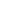 Breve resumen de la actividad: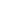 Cátedra dónde se realizará la actividad:……………………………………………………………………………………………......................................Nombre del Profesor a cargo:………………………………………………………………………………………………………………………………………………………                               Firma y aclaración del Profesor                                   Firma y aclaración del Dir. Departamento       